ОФИЦИАЛЬНЫЙ ВЕСТНИК   07 марта  2017 г.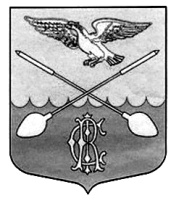 Дружногорского городского поселения                        № 06_________________Информационный бюллетень________________________________________Тираж:  10 экземпляров.  Распространяется бесплатно.Учредитель: Совет депутатов Дружногорского городского поселения; Главный редактор: Володкович В.В.Адрес редакции и издателя: 188377, Ленинградская обл., Гатчинский р-он, г.п. Дружная Горка, ул. Садовая, д.4АДМИНИСТРАЦИЯ ДРУЖНОГОРСКОГО ГОРОДСКОГО ПОСЕЛЕНИЯ ГАТЧИНСКОГО МУНИЦИПАЛЬНОГО РАЙОНА ЛЕНИНГРАДСКОЙ ОБЛАСТИП  О  С  Т  А  Н  О  В  Л  Е  Н  И  ЕОт 07 марта 2017  г.                                                                                                                                                                                         № 66О внесении дополнений в Постановлениеадминистрации Дружногорского городскогопоселения Гатчинского муниципального районаЛенинградской области от 14.07.2016 г. № 207«О создании комиссии по уточнению данных и определению очередности проведения капитального ремонта многоквартирных домов и включению их в краткосрочный муниципальныйплан реализации программы капитального ремонта общего имущества в многоквартирных домах, расположенных на территории МО «Дружногорскоегородское поселение»  Гатчинского муниципальногорайона Ленинградской области»В соответствии с частью 7 статьи 168 Жилищного кодекса Российской Федерации, законом Ленинградской области от 29.11.2013 г. № 82-оз «Об отдельных вопросах организации и проведения капитального ремонта общего имущества в многоквартирных домах, расположенных на территории Ленинградской области», руководствуясь требованиями постановления Правительства Ленинградской области от 30.05.2014 г. № 218 «Об утверждении Порядка разработки и утверждения краткосрочных планов реализации Региональной программы капитального ремонта общего имущества в многоквартирных домах, расположенных на территории Ленинградской области, на 2014-2043 годы, в целях обеспечения надлежащей работы комиссии, Уставом МО Дружногорское городское поселение, Гатчинского муниципального района, Ленинградской области,П О С Т А Н О В Л Я Е Т:Внести в Постановление администрации Дружногорского городского поселения Гатчинского муниципального района Ленинградской области от 14.07.2016 г. № 207 «О создании комиссии по уточнению данных и определению очередности проведения капитального ремонта многоквартирных домов и включению их в краткосрочный муниципальный план реализации программы капитального ремонта общего имущества в многоквартирных домах, расположенных на территории МО «Дружногорское городское поселение»  Гатчинского муниципального района Ленинградской области» следующие изменения:Дополнить пункт 4.1. Приложения №1 к постановлению № 207от 14.07.2016 г. абзацем следующего содержания: «Подготовку и организацию заседаний Комиссии осуществляет секретарь. Секретарь комиссии обладает правом голоса при голосовании»;Приложение 2 к постановлению № 207от 14.07.2016 г. изложить в новой редакции, в связи с внесением изменений в состав комиссии по уточнению данных  и определению очередности проведения капитального ремонта многоквартирных домов и включения их в краткосрочный муниципальный план реализации программы капитального ремонта общего имущества в многоквартирных домах, расположенных на территории МО «Дружногорское городское поселение»  Гатчинского муниципального района Ленинградской области, в соответствии с приложением 1 к настоящему постановлению Настоящее постановление вступает в силу со дня его подписания и подлежит официальному опубликованию и размещению на официальном сайте администрации Дружногорского городского поселения;Контроль над исполнением настоящего постановления возложить на заместителя главы администрации МО Дружногорское городское поселение Гатчинского муниципального района Ленинградской области Отса И.В.Главы администрацииДружногорского городского поселения:                                                                                                                       В.В. ВолодковичПриложение № 1 к постановлению администрации Дружногорского городского поселения № 66 от 07.03.2017 г.Составкомиссии по уточнению данных  и определению очередности проведения капитального ремонта многоквартирных домов и включения их в краткосрочный муниципальный план реализации программы капитального ремонта общего имущества в многоквартирных домах, расположенных на территории МО «Дружногорское городское поселение»  Гатчинского муниципального района Ленинградской областиПредседатель комиссии:	Отс И.В. – заместитель главы администрации МО «Дружногорское городское поселение» Гатчинского муниципального района.Заместитель председателя комиссии:	Виноградов О.И. – начальник отдела градостроительства, земельных и имущественных отношений администрации МО «Дружногорское городское поселение» Гатчинского муниципального района.Секретарь комиссии:Харено С.Н. – специалист 1 категории канцелярии администрации МО «Дружногорское городское поселение» Гатчинского муниципального района, секретарь комиссии.Члены комиссии:	Гирина Н.О. – Специалист 1 категории отдела градостроительства, земельных и имущественных отношений администрации МО «Дружногорское городское поселение» Гатчинского муниципального района;Матвеев Б.А.  – начальник ПТО МУП ЖКХ  «Сиверский» (по согласованию);Исаева А.С. – начальник отдела муниципального контроля администрации Гатчинского муниципального района (по согласованию);Представитель НО «Фонд капитального ремонта многоквартирных домов Ленинградской области» (по согласованию)